บันทึกแนวทางการปฏิบัติที่ดีชื่อผลงาน  แนวทางการเขียนข้อเสนอโครงการเพื่อขอรับการสนับสนุนจากแหล่งทุนภายนอก1. เจ้าของผลงาน  สถาบันวิจัยเทคโนโลยีเกษตร มหาวิทยาลัยเทคโนโลยีราชมงคลล้านนา2. สังกัด  สถาบันวิจัยเทคโนโลยีเกษตร มหาวิทยาลัยเทคโนโลยีราชมงคลล้านนา3. ชุมชนนักปฏิบัติ  	  ด้านการผลิตบัณฑิต		   	  ด้านการวิจัย		   	  ด้านการพัฒนาสมรรถนะการปฏิบัติงาน4.ประเด็นความรู้  (สรุปลักษณะผลงานที่ประสบความสำเร็จ)1. เพื่อให้นักวิจัยรุ่นใหม่มีแนวปฏิบัติที่ดีในการเขียนข้อเสนอโครงการวิจัย5.ความเป็นมา  (ปัญหา วัตถุประสงค์ เป้าหมาย)สถาบันวิจัยเทคโนโลยีเกษตร ได้มีการดำเนินงานตามพันธกิจที่ได้รับมอบหมายจากมหาวิทยาลัย คือ 
การผลิตบัณฑิต การวิจัย การบริการวิชาการ และการทำนุบำรุงศิลปวัฒนธรรม เพื่อผลิตบัณฑิตนักปฏิบัติที่ตรงตามความต้องการของสถานประกอบการ สามารถรับใช้สังคม ชุมชน ได้อย่างสมบูรณ์ สถาบันวิจัยเทคโนโลยีเกษตร ได้เล็งเห็นความสำคัญของการจัดการความรู้ภายในสถาบัน จึงได้จัดโครงการ       การจัดการองค์ความรู้การเขียนข้อเสนอโครงการวิจัยให้ได้รับการสนับสนุนจากแหล่งทุนภายนอก เพื่อเป็นแนวทางในการพัฒนางานด้านการวิจัย การบริการวิชาการ การเรียนการสอน ให้เกิดประสิทธิภาพและประสิทธิผล บรรลุเป้าหมายที่มหาวิทยาลัยกำหนด โดยมีวัตถุประสงค์ดังนี้เพื่อเป็นเวทีแลกเปลี่ยนเกี่ยวกับวิธีการเขียนข้อเสนอโครงการอย่างไร เพื่อให้ได้รับการสนับสนุนจากแหล่งทุนภายนอกโดยเป็นการถ่ายทอดจากนักวิจัยผู้มีประสบการณ์มาบอกเล่าให้กับนักวิจัยรุ่นใหม่ และผู้ปฏิบัติงานด้านวิจัยเพื่อบูรณาการงานวิจัย งานบริการวิชาการ ร่วมกับการจัดการเรียนการสอนสู่การผลิตบัณฑิตนักปฏิบัติ6.แนวทางการปฏิบัติที่ดี (วิธีการ กระบวนการ เครื่องมือการจัดการความรู้ที่ใช้)เครื่องมือการจัดการความรู้ที่ใช้ใช้เทคนิคการเล่าเรื่อง ความรู้ในตัวคน การแลกเปลี่ยนเรียนรู้/การสร้างความรู้ การทบทวนหลังการปฏิบัติงาน ความรู้ในตัวคน การแลกเปลี่ยนเรียนรู้/การสร้างความรู้ ระบบพี่เลี้ยง ความรู้ในตัวคน การถ่ายทอดความรู้/การแลกเปลี่ยน เรียนรู้ การจัดตั้งทีมข้ามสายงาน ความรู้ในตัวคน การแลกเปลี่ยนเรียนรู้ การประชุมระดมสมอง  ความรู้ในตัวคน การแลกเปลี่ยนเรียนรู้ ชุมชนนักปฏิบัติ ความรู้ในตัวคน การแลกเปลี่ยนเรียน7.ผลสัมฤทธิ์  (ผลสัมฤทธิ์ด้านต่าง ๆ ได้แก่ เชิงคุณภาพ เชิงปริมาณ รางวัลที่ได้รับ การเป็นแบบอย่างที่ดีให้กับหน่วยงานต่าง ๆ ฯลฯ)ได้องค์ความรู้สำหรับใช้การการพัฒนาการวิจัยบุคลากรนำความรู้ไปใช้ประโยชน์8.ปัจจัยความสำเร็จ  (สรุปเป็นข้อๆ)สรุปประเด็นจากการแลกเปลี่ยนเรียนรู้จากนักวิจัยผู้เชี่ยวชาญสู่นักวิจัยหน้าใหม่ สรุปได้ดังนี้การเขียนข้อเสนอโครงการวิจัย ไม่ควรเขียนยาวเกินไปมีเป้าหมายว่าจะทำอะไร แล้วได้อะไรถ้าเป็นแผนงานหรือชุดโครงการ โครงการย่อยต้องเป็นไปในทิศทางเดียวกัน มุ่งสู่เป้าหมายเดียวกันควรมีสรุปย่อโครงการ ต้องสั้น กระชับ เพื่อแสดงจุดเด่นของโครงการ แสดงความสำคัญของโครงการ สรุปให้เห็นว่า ปัญหาที่ข้อเสนอโครงการต้องการศึกษาคืออะไร จะแก้ปัญหาด้วยอะไรแสดงให้เห็นว่าข้อเสนอโครงการสอดคล้องกับทุนวิจัยที่ประกาศอธิบายขั้นตอนการทำวิจัย และการแสดงรายละเอียดกิจกรรมภาพกิจกรรม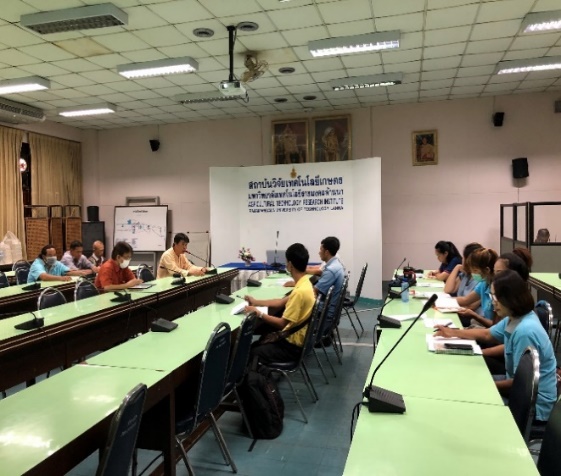 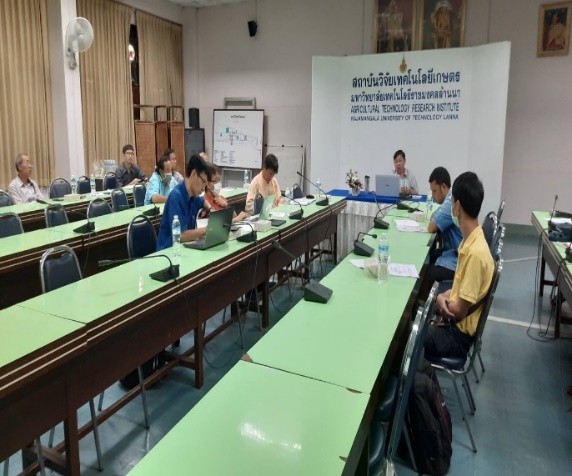 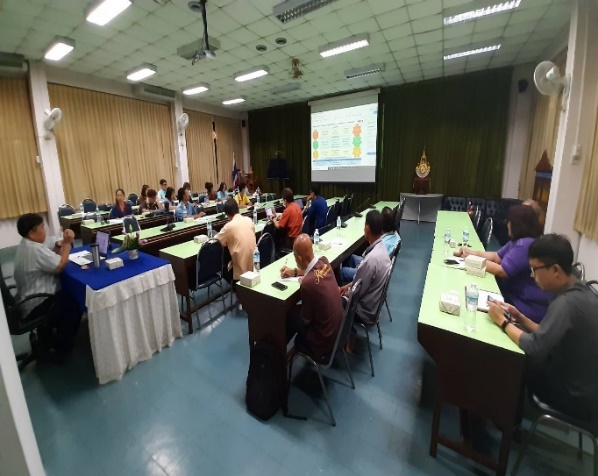 